ExerciceDes phrases subordonnées relatives au subjonctifSouhaits exprimés en classe concernant l’emploi que vous voulez décrocher : Je voudrais un emploi qui soit bien rémunéré (payé), qui soit stable, qui ait des horaires fixes, qui soit intéressant,qui ne soit pas trop stressant,concernant l’appartement (par exemple un deux-pièces ou un trois-pièces, etc.) ou la maison que vous voulez louer ou acheter : Je voudrais un appart qui soit situé à proximité d’une station de métro,qui donne sur une rue piétonne, qui soit à deux pas d’un arrêt de bus ou de tramway,qui ait des pièces lumineuses et spacieusesqui ait une fenêtre sur la cour intérieure,qui soit pas trop cherconcernant un animal de compagnie que vous voulez acheter ou trouver Je voudrais un chien / chatqui soit beauqui ait les yeux bleus qui soit calmequi soit à poils longs pour lui faire la coiffurequi soit de race qui soit intelligent Exercice Le pronom relatif que Le film que j’ ai aimé, c’ est Les choristesLe film que j’ai vu, c’est La vie est belleLe film que j’ai adoré, c’ est C’est la vie.Le film que j’ ai aimé, c’ est Qu’est-ce qu’on a fait au bon dieu ? Le film que j’ ai aimé, c’ est Hachiko.ExerciceLe pronom relatif dont Voici la liste de certains appareils ou objets qui vous aideront à construire les phrases suivantes : 1. L’appareil dont on se sert pour faire des photos, c’est ....................................2. L’appareil dont on se sert pour presser les fruits, c’est............................3. L’appareil dont on se sert pour dépoussiérer et balayer par terre, c’est ..........4. L’appareil dont on se sert pour tourner des films, c’est ..................................5. Dans les grands immeubles, l’appareil dont on se sert, d’habitude, pour se rechauffer, c’est ......................................6. L’appareil dont on se sert pour faire du chocolat, c’est ..................................7. L’appareil dont on se sert pour se sécher les cheveux, c’ est ..........................8. L’objet dont on se sert pour balayer, c’est .....................9. L’appareil dont on se sert pour garder les plats frais, c’est ..........................10. L’appareil dont on se sert pour surfer sur l’internet, c’ est ...........................11. L’appareil dont on se sert pour écouter la musique, c’ est...........................12. L’appareil dont on se sert pour aspirer la poussière, c’ est...........................13. L’appareil dont on se sert pour éviter les odeurs quand on fait la cuisine, c’est...........................14. L’appareil dont on se sert pour griller le pain, c’est ...........................15. L’appareil dont on se sert pour chauffer l’eau et prendre son bain, c’est...........................16. L’objet dont on se sert pour repasser, c’est ..................................................17. L’objet dont on se sert pour faire le café, c’est .............................................18. L’objet dont on se sert pour tuer les mouches, c’est .....................................19. L’objet en bois ou en plastique dont on se sert pour étendre le linge, c’est .........................20. L’objet dont on se sert pour laver par terre, c’est .....................................21. La machine dont on se sert pour laver le linge, c’est ....................................22. La machine dont on se sert pour laver la vaisselle, c’est ..............................Texte1. Registres de langue. Réécrivez la phrase suivante au registre standard ou familier (à préciser) :a. Le lutin se lance à la poursuite du père Noël (l. 20)………………………………………………………………………………………………………2. Registres de langue. Réécrivez les phrases suivantes au registre standard :a. Ils se chamaillent (l. 8)…………………………………………………………………………………………....................b. Mes copains, eux, sont occupés avec ces cadeaux à préparer (l. 6)…………………………………………………………………………………………....................3. Expliquez le titre du texte………………………………………………………………………………………………………………………………………………………………………………………………………………4. Vocabulaire. Relevez dans le texte :une expression signifiant  «  ne plus pouvoir supporter » un verbe signifiant « l’énervement »une structure signifiant « l’empressement » une structure signifiant « la peur, la terreur » 5. Vocabulaire. Donnez un mot de la famille morphologique de :	Surveiller	S’approche	Aider 6. Vocabulaire. Donnez l’antonyme de :	Il a froid 	maladroit 7.  Groupes nominaux. Analysez la structure des GN ci-dessous en indiquant leur différents constituants : sa grande écharpe 	(l. 2)			b. un violent coup de vent (l. 25)sa : ………………				un : ………………grande : ……………………			violent : ………………écharpe : ……………………			coup : ………………						de vent : ………………un drôle de bruit (l. 29)un drôle de : …………………bruit : ………………….  8. Pronoms. Analysez les pronoms en italique en complétant le tableau : 9. Pronoms. Remplacez les mots en italique par le pronom convenablea. Nino surveille les rennes (l. 1)b. Le lutin est fier de son travail (l. 1)c. Le lutin s’étale dans la neige (l. 27)d. Nino se précipite sur le cadeau (l. 20)e. Nino voit le père Noël disparaître sous les sapins (l. 25, 26)f. Une de ces pattes est coincée dans un piège (l. 31)10. Pronoms. Restituez la phrase avant la pronominalisation : ……………………………………………………………………………………………………....a. Puis le lutin se lance à la poursuite du père Noël pour le lui rendre (l. 20)………………………………………………………………………………………………………b. Il aimerait bien être au chaud avec eux (l. 7)11. Pronoms. Complétez les phrases d’après le texte ou à votre guise :a. (l. 8) Les lutins de l’atelier chargent le traîneau dont …………………………………………b. (l. 8) Les lutins de l’atelier chargent le traîneau que ……………………………………….…c. (l. 8) Les lutins de l’atelier chargent le traîneau avec lequel ……………………………….…d. (l. 22) Il déteste cet endroit où …………………………………………………..……………...f. (l. 13) Nino aperçoit un gros cadeau que ………………………………………………….……g. (l. 20) Nino se précipite sur le cadeau qui …………………………………….………………..								     (temps de passation : 2 heures)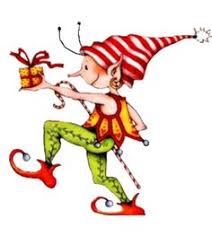 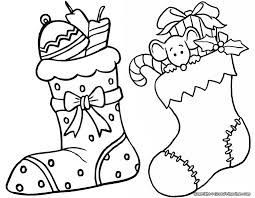 Exercice 1. Production écriteImaginez la fin de cette histoire : Nino, qu’est-ce qu’il fait à la fin? Est-ce qu’il a libéré le loup ou pas? Et le 100e paquet, qu’est-ce qu’il y avait dedans? etc., etc.…………………………………………………………………………………………………………………………………………………………………………………………………………………………………………………………………………………………………………………………………………………………………………………………………………Exercice 2Les phrases suivantes expriment un sentiment. Notons lequel (mécontentement, peur, énervement, terreur, colère) : Exemple : Et puis, il y a ces hurlements peu rassurants, là-bas, dans la forêt  (peur) 1. - Tu m’agaces, Bougrenouille ! (..........................................) 2. Les lutins se fâchent  (..........................................)3. Du coup, Nino retourne bouder dans son coin (..........................................)4. En pénétrant dans la forêt, Nino frémit : il déteste cet endroit sombre et mystérieux (..........................................)5. Nino est terrifié : un loup énorme l’observe! (..........................................)Exercice 3Écrivons le verbe de la langue familière à la langue standard :Ils se chamaillent .....................................................Exercice 4Trouvons les équivalences entre noms composés en français et en grec moderne :1. le Père Noël 		α. χιονόμπαλες2. les boules de neige		β. χιονοθύελλα3. la tempête de neige.		γ. Άγιος Βασίλης4. un coup de vent		δ. μια ριπή ανέμου Exercice 5Restituons les phrases avant la pronominalisation ; formes conjointes (placés à coté du verbe) 1. ......................................................................................................................................Nino tente de les aider.......................................................................................................................................2. Puis le lutin se lance à la poursuite du père Noël pour le lui rendre. ......................................................................................................................................Exercice 6Remplaçons le groupe nominal par un pronom (forme disjointe, c’est-à dire placé après le verbe), y compris le pronom démonstratif ça : 1. Il aimerait bien être au chaud avec ses amis...........................................................................................................................................2. Mes amis sont très occupés avec tous ces cadeaux à préparer..........................................................................................................................................3. Le lutin se relève et se retrouve nez à nez avec le loup ..........................................................................................................................................Exercice 7Pronominalisons les éléments en italique dans les phrases suivantes : 1. Nino s’approche de la fenêtre  .........................................................................................................................................2. Mes amis sont très occupés avec tous ces cadeaux à préparer..........................................................................................................................................3. Mais il ne doit pas quitter son poste..........................................................................................................................................4. Les lutins de l’atelier chargent le traîneau..........................................................................................................................................5. Le père Noël s’apprête à décoller..........................................................................................................................................6. Demain je jouerai aux boules de neige avec toi..........................................................................................................................................7. Nino grimpe la pente enneigée..........................................................................................................................................8. Il déteste cet endroit sombre et mystérieux..........................................................................................................................................9. Nino voit le père Noël  par-dessus bord et disparaître dans les sapins...........................................................................................................................................Εxercice 8Trouvez les équivalences entre les verbes du français et du grec moderne à l’aide du tabeau ci-dessous :α. Τσακώνονται β. Το δώρο είναι κρυμμένο κάτω απ’το δέντρο γ. Ο Νίνο επιτηρεί τους ταράνδους δ. Δεν μπορεί να αφήσει το πόστο του ε. Ο Νίνο πλησιάζει στο παράθυροστ. Ο Νίνο είναι ως εδώ!!  ζ. Πήγαινε πέρα! η. Οι φίλοι μου είναι πολύ απασχολημέρνοι θ. Με νευριάζεις! ι. Τα ξωτικά φορτώνουν το έλκυθρο  κ. Ο Νίνο μπερδεύεται στο κασκόλ του λ. Ο Νίνο είναι τρομοκρατημένος μ. Τα ξωτικά θυμώνουν  ν. Το ξωτικό αναφωνεί ξ. Τα ξωτικά θυμώνουν  ο.Ο Νίνο ανατριχίαζει π. Ο ανθρωπάκος είναι βιαστικός  ρ. Ο λύκος αναστενάζει  σ. Ο Νίνο πέφτει πάνω στο χιόνι τ. Το ξωτικό σηκώνεται υ. Ο Αη-Βασίλης ετοιμάζεται να απογειωθεί φ. Ο Νίνο κάνει μούτρα χ. Ο Νίνο σκαρφαλώνει στη χιονισμένη πλαγιάVérification de votre compréhension du texte le presse-fruits, la planche à repasser, la machine à laver, l’appareil photos, la chocolatière, le lave-vaisselle, la cafetière, la tapette, la caméra, la pince à linge, le radiateur, l’aspirateur, la radio, le séchoir, l’ordinateur, le réfrigérateur, la serpillère, le grille-pain, l’aspirateur, la haute, le chauffe-eau, le balai                                                               Le 100e cadeau1  Dans le jardin du père Noël, Nino surveille les rennes. D’habitude, le lutin est fier de son travail. Mais cette année, 2  Nino en a assez. Il a froid dehors, malgré sa grande écharpe. Et puis, il y a ces hurlements peu rassurants, là-bas, 3  dans la forêt : 4        - Houuu houuu…5  À petits pas, Nino s’approche de la fenêtre :6        - Quelle activité ! Mes copains, eux, sont occupés avec ces cadeaux à préparer.7  Il aimerait bien être au chaud avec eux. Mais il ne doit pas quitter son poste. À la nuit tombée, les lutins de l’atelier 8  chargent le traîneau. Ils se chamaillent : 9        - Pousse-toi, Piquebouille ! 10      - Tu m’agaces, Bougrenouille !11  Nino tente de les aider, mais les paquets glissent entre ses doigts qui sont glacées. Les lutins se fâchent :12       - Quel maladroit !13  Un peu plus tard, alors que le père Noël s’apprête à décoller avec son traîneau, Nino aperçoit un gros cadeau, 14  enfoui sous le sapin. Sans perdre un instant, le lutin s’écrie :15      - Euh, père Noël, attendez …16  Mais le brave homme est pressé…19  Et hop, voilà le père Noël parti dans les aires avec ses rennes, malgré la tempête de neige. Nino se précipite sur le 20  cadeau. Il porte le numéro 100. Puis le lutin se lance à la poursuite du père Noël pour le lui rendre. Le traîneau vole21  au-dessus de la colline... Nino grimpe la pente enneigée. Pas facile avec ce paquet encombrant !  Que peut-il bien22  y avoir dedans ? En pénétrant dans la forêt, Nino frémit : il déteste cet endroit sombre et mystérieux. Et il entend 23  de nouveau ce hurlement :  - Houuu !25  Tout à coup, un violent coup de vent secoue le traîneau. Horrifié, Nino voit le père Noël par-dessus bord et 26 disparaître dans les sapins.27      - Il est tombé ! Et les rennes n’ont rien vu !28 Nino se précipite à la rescousse. Mais il s’empêtre dans son écharpe et s’étale dans la neige.29 Le paquet s’envole et retombe en faisant un drôle de bruit : bloïng! Le lutin se relève et se retrouve nez à nez avec 30  deux yeux dorés qui brillent dans l’ombre. 31  Nino est terrifié : un loup énorme l’observe ! Oh, une de ces pattes est coincée dans un piège. 32  Le loup gémit :33      - Houuu, délivre-moi, je t’en prie!34  Le lutin hésite : 		35   - Si ce rusé voulait me tromper ? Et puis je suis très pressé : le père Noël est en danger !D’après Une histoire de Pascale Hédelin J’apprends à lire, no 100, déc. 2007, Milan jeunesseNature grammaticaleFonction syntaxiqueAntécédentqui sont glacées (l. 11)qui brillent dans l’ombre (l. 30)1. Nino surveille les rennes2. Nino en a assez 3. Nino s’approche de la fenêtre4. Mes amis sont très occupés 5. Ιl ne doit pas quitter son poste 6. Les lutins chargent le traîneau. 7. Ils se chamaillent : 8. - Pousse-toi ! 9. - Tu m’agaces !10. Les lutins se fâchent 11. Nino boude dans son coin.12. Le père Noël s’apprête à décoller 13. Nino aperçoit un gros cadeau14. Le cadeau est enfoui sous le sapin15. Le lutin s’écrie16. Le brave homme est pressé17. Je jouerai aux boules de neige avec toi 17. Nino grimpe la pente enneigée18. Nino frémit19. Nino s’empêtre dans son écharpe20. Nino s’étale dans la neige21. Le lutin se relève22. Nino est terrifié23. Le loup gémitΟ Νίνο επιτηρεί τους ταράνδουςLe 100e cadeauDans le jardin du père Noël, Nino surveille les rennes. D’habitude, le lutin est fier de son travail. Mais cette année, Nino en a assez. Il a froid dehors, malgré sa grande écharpe. Et puis, il y a ces hurlements peu rassurants, là-bas, dans la forêt : - Houuu houuu…À petits pas, Nino s’approche de la fenêtre :- Quelle activité ! Mes copains, eux, sont occupés avec ces cadeaux à préparer.Il aimerait bien être au chaud avec eux. Mais il ne doit pas quitter son poste. À la nuit tombée, les lutins de l’atelier chargent le traîneau. Ils se chamaillent : - Pousse-toi, Piquebouille ! - Tu m’agaces, Bougrenouille !Nino tente de les aider, mais les paquets glissent entre ses doigts qui sont glacées. Les lutins se fâchent : - Quel maladroit !Un peu plus tard, alors que le père Noël s’apprête à décoller avec son traîneau, Nino aperçoit un gros cadeau, enfoui sous le sapin. Sans perdre un instant, le lutin s’écrie :- Euh, père Noël, attendez …Mais le brave homme est pressé…Et hop, voilà le père Noël parti dans les aires avec ses rennes, malgré la tempête de neige. Nino se précipite sur le cadeau. Il porte le numéro 100. Puis le lutin se lance à la poursuite du père Noël pour le lui rendre. Le traîneau voleau-dessus de la colline... Nino grimpe la pente enneigée. Pas facile avec ce paquet encombrant!  Que peut-il bien y avoir dedans ? En pénétrant dans la forêt, Nino frémit : il déteste cet endroit sombre et mystérieux. Et il entend de nouveau ce hurlement : - Houuu !Tout à coup, un violent coup de vent secoue le traîneau. Horrifié, Nino voit le père Noël par-dessus bord et disparaître dans les sapins. Il est tombé ! Et les rennes n’ont rien vu !Nino se précipite à la rescousse. Mais il s’empêtre dans son écharpe et s’étale dans la neige.Le paquet s’envole et retombe en faisant un drôle de bruit : bloïng! Le lutin se relève et se retrouve nez à nez avec deux yeux dorés qui brillent dans l’ombre. Nino est terrifié : un loup énorme l’observe ! Oh, une de ces pattes est coincée dans un piège. Le loup gémit :- Houuu, délivre-moi, je t’en prie!Le lutin hésite : 		35   - Si ce rusé voulait me tromper ? Et puis je suis très pressé : le père Noël est en danger !D’après Une histoire de Pascale Hédelin J’apprends à lire, no 100, déc. 2007, Milan jeunesseΑδαμαντία ΚαλαχάνηTraduction Το 100στο δώροΣτον κήπο του Αη-Βασίλη, ο Νίνο επιβλέπει τους ταράνδους. Συνήθως το ξωτικό περηφανευόταν για τη δουλεία του. Όμως  φέτος έχει μπουχτίσει. Κάνει κρύο έξω, παρά τη μεγάλη του εσάρπα. Έπειτα είναι και αυτά τα τρομαχτικά ουρλιαχτά, εκεί στο δάσος:«Ουουου, ουουουου…» «Μα τι κινητικότητα! Οι φίλοι μου είναι απασχολημένοι να ετοιμάσουν τα δώρα.», σκέφτεται ο Νίνο πλησιάζοντας με μικρά βηματάκια στο παράθυρο. Θα προτιμούσε σίγουρα να είναι στα ζεστά μαζί τους. Αλλά δεν επιτρέπεται να αφήσει το πόστο του. Με το σούρουπο τα ξωτικά του εργαστηρίου φορτώνουν το έλκηθρο.«Στην άκρη, Πικεμπούγι!»«Μ’ εκνευρίζεις Μπουγκρενούγι!», τσακωμοί ακούγονται.Ο Νίνο σπεύδει να τους βοηθήσει, αλλά τα πακέτα γλιστρούν από τα παγωμένα δάχτυλά του.«Τι αδέξιος!», σχολιάζουν τα θυμωμένα ξωτικά.Λίγο αργότερα, ενώ ο Αη-Βασίλης είναι έτοιμος να απογειωθεί με το έλκηθρό του, ο Νίνο βλέπει ένα μεγάλο δώρο κρυμμένο κάτω από το έλατο.  «Εεε, Αη–Βασίλη, περίμενε…», φωνάζει το ξωτικό χωρίς να χάσει στιγμή.Αλλά ο σοφός άνδρας βιάζεται…Και να, ο Αη–Βασίλης πετά στους αιθέρες με τους ταράνδους του, παρά τη χιονοθύελλα. Ο Νίνο τρέχει προς το δώρο με το νούμερο 100. Στη συνέχεια το ξωτικό ρίχνεται στο κυνήγι του Αη–Βασίλη για να του το δώσει. Το έλκηθρο πετά πάνω από το λόφο… Ο Νίνο ανεβαίνει στη χιονισμένη πλαγιά. Καθόλου εύκολο με αυτό το τεράστιο πακέτο! Τι θα μπορούσε να περιέχει; Διεισδύοντας στο δάσος ο Νίνο ανατριχιάζει: το σιχαίνεται  αυτό το σκοτεινό και μυστηριώδες μέρος. Και ξανακούει το ουρλιαχτό!«Ουου!»Ξαφνικά ένα κύμα αέρα τραντάζει το έλκηθρο. Τρομοκρατημένος ο Νίνο βλέπει τον Αη–Βασίλη να πέφτει απ’το έλκυθρο και να εξαφανίζεται στα έλατα.«Έπεσε, και οι τάρανδοι δεν είδαν τίποτα!», μονολογεί.Ο Νίνο σπεύδει για βοήθεια. Αλλά μπερδεύεται στην εσάρπα του και να σου, φαρδύς πλατύς στο χιόνι. Το πακέτο αναπηδά κάνοντας έναν περίεργο ήχο : μπλοινγκ! Το ξωτικό σηκώνεται και βρίσκεται πρόσωπο με πρόσωπο με δύο χρυσά μάτια που λαμπυρίζουν στο σκοτάδι.Ο Νίνο τρομοκρατείται: ένας τεράστιος λύκος τον παρατηρεί! Ω, ένα από τα πόδια του είναι παγιδευμένο.«Ουου, απελευθέρωσέ με, σε ικετεύω», βογκά ο λύκος.Το ξωτικό διστάζει. «Κι άν αυτός ο πονηρός θέλει να με κοροϊδέψει; Και έπειτα βιάζομαι: ο Αη – Βασίλης κινδυνεύει!», μονολογεί διστακτικά το ξωτικό.Βασισμένο σε Μια ιστορία της Πασκάλ ΕντλένJ’apprends à lire, no 100, Δεκ. 2007, Milan jeunesse